Урок №10Тема: Построение композиций от простого  к сложному. Из ранее изученных геометрических фигур.Цели и задачи: На последнем занятии этого цикла научить ребенка конструктивно расположить все до этого изученные геометрические фигуры в сложной композиции. Продолжаем развивать творческий потенциал и фантазию  ребенка. Материалы и предметы : альбом, простой карандаш, ластик, цветные карандаши, восковые мелки по выбору учащегося . Картонные геометрические фигуры: круг, треугольник, овал, квадрат, прямоугольник, ромб, трапеция.Ход занятия:Организационный момент ( подготовка рабочего места)Объяснение темы :Возьми в руки геометрические фигуры вырезанные из картона: круг, овал, квадрат, прямоугольник, ромб, трапеция, полукруг, треугольник. Двигая фигуры по альбомному листу придумай и составь композицию. Используя все ранее изученные геометрические фигуры на альбомном листе с помощью простого карандаша сделай набросок сюжетной композиции. 40 минут .( перерыв)Выбрав по желанию графичный материал ( пастель, цветные  карандаши, восковые мелки) Проработать в цвете композицию ( 40 минут)Пример выполнения ( см приложение № 10) можно повторить композицию, а лучше придумать и сделать свою композицию.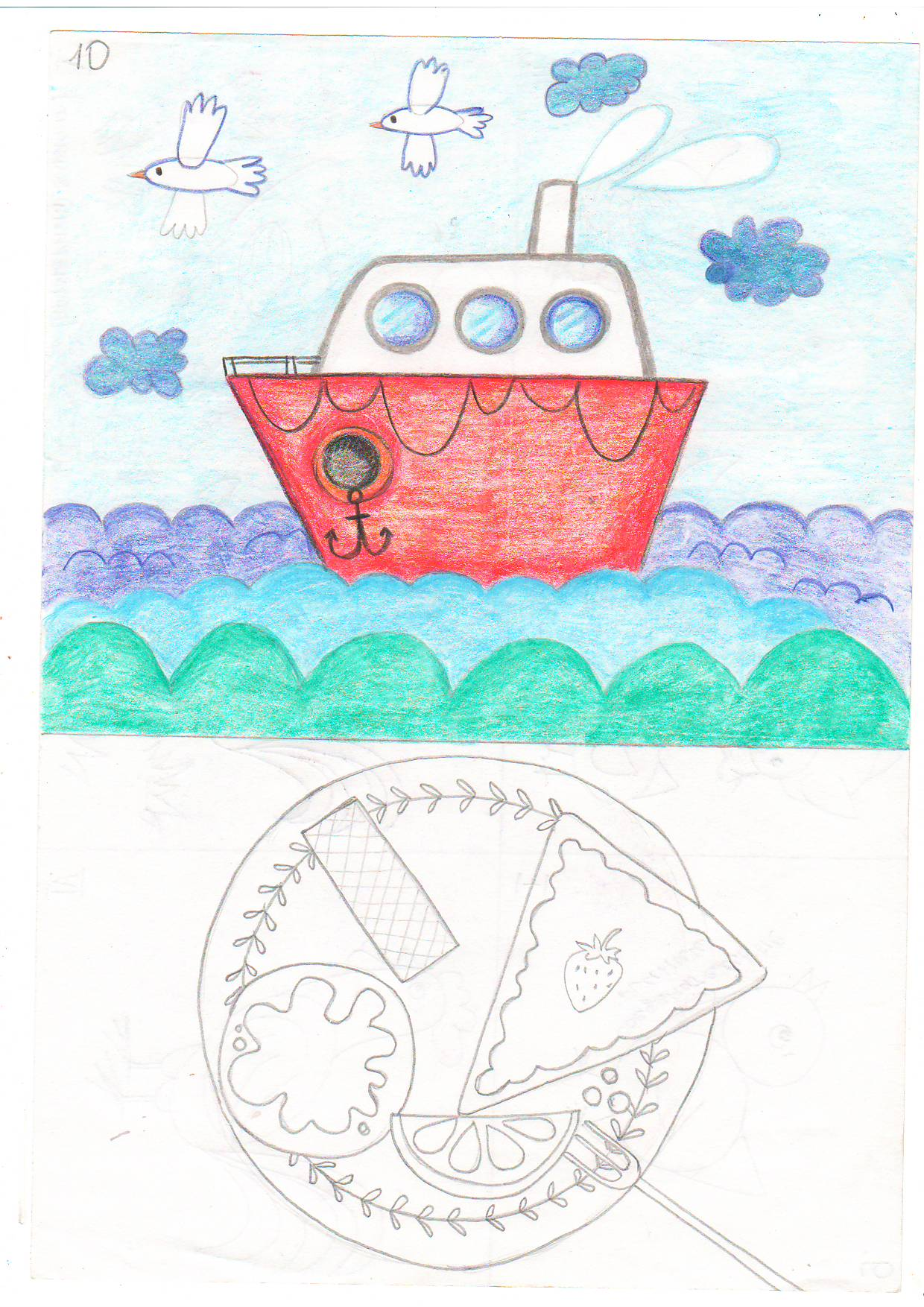 